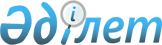 О внесении изменений в решение маслихата Жамбылского района Северо-Казахстанской области от 24 декабря 2021 года № 10/1 "Об утверждении районного бюджета Жамбылского района Северо-Казахстанской области на 2022-2024 годы"Решение маслихата Жамбылского района Северо-Казахстанской области от 16 ноября 2022 года № 20/1
      Маслихат Жамбылского района Северо-Казахстанской области РЕШИЛ:
      1. Внести в решение маслихата Жамбылского района Северо-Казахстанской области "Об утверждении районного бюджета Жамбылского района Северо-Казахстанской области на 2022-2024 годы" от 24 декабря 2021 года № 10/1 (зарегистрировано в Реестре государственной регистрации нормативных правовых актов под № 162685) следующие изменения:
      пункт 1 изложить в новой редакции: 
       "1. Утвердить районный бюджет Жамбылского района Северо-Казахстанской области на 2022-2024 годы согласно приложениям 1, 2, 3 к настоящему решению соответственно, в том числе на 2022 год в следующих объемах:
      1) доходы – 6 794 284,9 тысяч тенге:
      налоговые поступления – 595 179,7 тысяч тенге;
      неналоговые поступления – 29 735 тысяч тенге;
      поступления от продажи основного капитала – 22 136 тысяч тенге;
      поступления трансфертов – 6 147 234,2 тысяч тенге;
      2) затраты – 7 047 149 тысяч тенге;
      3) чистое бюджетное кредитование – 47 308 тысяч тенге:
      бюджетные кредиты – 71 452 тысяч тенге;
      погашение бюджетных кредитов – 24 144 тысяч тенге;
      4) сальдо по операциям с финансовыми активами – 0 тенге:
      приобретение финансовых активов – 0 тенге;
      поступления от продажи финансовых активов государства – 0 тенге;
      5) дефицит (профицит) бюджета – - 300 172,1 тысяч тенге;
      6) финансирование дефицита (использование профицита) бюджета – 300 172,1 тысяч тенге:
      поступление займов – 71 452 тысяч тенге;
      погашение займов – 24 144 тысяч тенге;
      используемые остатки бюджетных средств – 252 864,1 тысяч тенге.";
      пункт 7 изложить в новой редакции: 
       "7. Утвердить резерв местного исполнительного органа района на 2022 год в сумме 0 тенге.";
      пункт 10 изложить в новой редакции: 
       "10. Учесть в районном бюджете на 2022 год бюджетные кредиты из республиканского бюджета для реализации мер социальной поддержки специалистов в области здравоохранения, образования, социального обеспечения, культуры, спорта и агропромышленного комплекса, государственным служащим аппаратов акимов сел, сельских округов, прибывшим для работы и проживания в сельские населенные пункты для приобретения или строительства жилья в сумме 71 452 тысяч тенге.";
      приложение 1 к указанному решению изложить в новой редакции, согласно приложению к настоящему решению.
      2. Настоящее решение вводится в действие с 1 января 2022 года. Бюджет Жамбылского района Северо-Казахстанской области на 2022 год
					© 2012. РГП на ПХВ «Институт законодательства и правовой информации Республики Казахстан» Министерства юстиции Республики Казахстан
				
      Секретарь маслихата Жамбылского района 

Л.Топорова
Приложение к решениюмаслихата Жамбылского районаСеверо-Казахстанской областиот 16 ноября 2022 года № 20/1Приложение 1 к решениюмаслихата Жамбылского района Северо-Казахстанской областиот 24 декабря 2021 года № 10/1
Категория
Класс
Подкласс
Наименование
Сумма (тысяч тенге)
1
2
3
4
5
 1) Доходы
6 794 284,9
1
Налоговые поступления
595 179,7
03
Социальный налог
412 869,7
1
Социальный налог
412 869,7
04
Hалоги на собственность
74 098
1
Hалоги на имущество
74 098
05
Внутренние налоги на товары, работы и услуги
106 073
2
Акцизы
1 867
3
Поступления за использование природных и других ресурсов
96 795
4
Сборы за ведение предпринимательской и профессиональной деятельности
7 411
08
Обязательные платежи, взимаемые за совершение юридически значимых действий и (или) выдачу документов уполномоченными на то государственными органами или должностными лицами
2 139
1
Государственная пошлина
2 139
2
Неналоговые поступления
29 735
01
Доходы от государственной собственности
19 054
5
Доходы от аренды имущества, находящегося в государственной собственности
4 803
7
Вознаграждения по кредитам, выданным из государственного бюджета
20
9
Прочие доходы от государственной собственности
14 231
03
Поступления денег от проведения государственных закупок, организуемых государственными учреждениями, финансируемыми из государственного бюджета
377
1
Поступления денег от проведения государственных закупок, организуемых государственными учреждениями, финансируемыми из государственного бюджета
377
04
Штрафы, пени, санкции, взыскания, налагаемые государственными учреждениями, финансируемыми из государственного бюджета, а также содержащимися и финансируемыми из бюджета (сметы расходов) Национального Банка Республики Казахстан
333
1
Штрафы, пени, санкции, взыскания, налагаемые государственными учреждениями, финансируемыми из государственного бюджета, а также содержащимися и финансируемыми из бюджета (сметы расходов) Национального Банка Республики Казахстан, за исключением поступлений от организаций нефтяного сектора и в Фонд компенсации потерпевшим
333
06
Прочие неналоговые поступления
9 971
1
Прочие неналоговые поступления
9 971
3
Поступления от продажи основного капитала
22 136
01
Продажа государственного имущества, закрепленного за государственными учреждениями
516
1
Продажа государственного имущества, закрепленного за государственными учреждениями
516
03
Продажа земли и нематериальных активов
21 620
1
Продажа земли
21 620
4
Поступления трансфертов
6 147 234,2
01
Трансферты из нижестоящих органов государственного управления
20,7
3
Трансферты из бюджетов городов районного значения, сел, поселков, сельских округов
20,7
02
Трансферты из вышестоящих органов государственного управления
6 147 213,5
2
Трансферты из областного бюджета
6 147 213,5
Функцио-нальная группа
Админи-стратор бюджетных программ
Прог-рамма
Наименование
Сумма (тысяч тенге)
1
2
3
4
5
2) Затраты
7 047 149
01
Государственные услуги общего характера
608 558,4
112
Аппарат маслихата района (города областного значения)
45 417
001
Услуги по обеспечению деятельности маслихата района (города областного значения)
41 802
003
Капитальные расходы государственного органа
1 439
005
Повышение эффективности деятельности депутатов маслихатов
2 176
122
Аппарат акима района (города областного значения)
241 545,7
001
Услуги по обеспечению деятельности акима района (города областного значения)
192 665,7
003
Капитальные расходы государственного органа
8 381,8
113
Целевые текущие трансферты нижестоящим бюджетам
40 498,2
459
Отдел экономики и финансов района (города областного значения)
89 197,1
003
Проведение оценки имущества в целях налогообложения
1 046
010
Приватизация, управление коммунальным имуществом, постприватизационная деятельность и регулирование споров, связанных с этим
304
028
Приобретение имущества в коммунальную собственность
16 000
001
Услуги по реализации государственной политики в области формирования и развития экономической политики, государственного планирования, исполнения бюджета и управления коммунальной собственностью района (города областного значения)
65 567,1
113
Целевые текущие трансферты нижестоящим бюджетам
6 280
495
Отдел архитектуры, строительства, жилищно-коммунального хозяйства, пассажирского транспорта и автомобильных дорог района (города областного значения)
232 398,6
001
Услуги по реализации государственной политики на местном уровне в области архитектуры, строительства, жилищно-коммунального хозяйства, пассажирского транспорта и автомобильных дорог
44 593
003
Капитальные расходы государственного органа
8 154
113
Целевые текущие трансферты нижестоящим бюджетам
179 651,6
02
Оборона
15 078,2
122
Аппарат акима района (города областного значения)
15 078,2
005
Мероприятия в рамках исполнения всеобщей воинской обязанности
8 172
006
Предупреждение и ликвидация чрезвычайных ситуаций масштаба района (города областного значения)
6 386,2
007
Мероприятия по профилактике и тушению степных пожаров районного (городского) масштаба, а также пожаров в населенных пунктах, в которых не созданы органы государственной противопожарной службы
520
06
Социальная помощь и социальное обеспечение
605 817,5
451
Отдел занятости и социальных программ района (города областного значения)
605 817,5
005
Государственная адресная социальная помощь
54 966
002
Программа занятости
187 935,8
004
Оказание социальной помощи на приобретение топлива специалистам здравоохранения, образования, социального обеспечения, культуры, спорта и ветеринарии в сельской местности в соответствии с законодательством Республики Казахстан
2 379
007
Социальная помощь отдельным категориям нуждающихся граждан по решениям местных представительных органов
23 305
010
Материальное обеспечение детей-инвалидов, воспитывающихся и обучающихся на дому
981
014
Оказание социальной помощи нуждающимся гражданам на дому
173 837
017
Обеспечение нуждающихся инвалидов протезно-ортопедическими, сурдотехническими и тифлотехническими средствами, специальными средствами передвижения, обязательными гигиеническими средствами, а также предоставление услуг санаторно-курортного лечения, специалиста жестового языка, индивидуальных помощников в соответствии с индивидуальной программой реабилитации инвалида
34 578
023
Обеспечение деятельности центров занятости населения
80 350
001
Услуги по реализации государственной политики на местном уровне в области обеспечения занятости и реализации социальных программ для населения
46 870,7
011
Социальная помощь отдельным категориям нуждающихся граждан по решениям местных представительных органов
615
07
Жилищно-коммунальное хозяйство
466 887,7
495
Отдел архитектуры, строительства, жилищно-коммунального хозяйства, пассажирского транспорта и автомобильных дорог района (города областного значения)
466 887,7
008
Организация сохранения государственного жилищного фонда
41 777,9
011
Обеспечение жильем отдельных категорий граждан
55 371,5
033
Проектирование, развитие и (или) обустройство инженерно-коммуникационной инфраструктуры
65 567,7
016
Функционирование системы водоснабжения и водоотведения
12 494,6
058
Развитие системы водоснабжения и водоотведения в сельских населенных пунктах
291 676
08
Культура, спорт, туризм и информационное пространство
264 605
819
Отдел внутренней политики, культуры, развития языков и спорта района (города областного значения)
92 838
009
Поддержка культурно-досуговой работы
92 838
495
Отдел архитектуры, строительства, жилищно-коммунального хозяйства, пассажирского транспорта и автомобильных дорог района (города областного значения)
1 971
021
Развитие объектов спорта
1 971
819
Отдел внутренней политики, культуры, развития языков и спорта района (города областного значения)
169 796
014
Проведение спортивных соревнований на районном (города областного значения) уровне
1 800
015
Подготовка и участие членов сборных команд района (города областного значения) по различным видам спорта на областных спортивных соревнованиях
9 749
005
Услуги по проведению государственной информационной политики
13 999
007
Функционирование районных (городских) библиотек
62 215
008
Развитие государственного языка и других языков народа Казахстана
574
001
Услуги по реализации государственной политики на местном уровне в области внутренней политики, культуры, развития языков и спорта
56 034
003
Капитальные расходы государственного органа
193
004
Реализация мероприятий в сфере молодежной политики
15 873
032
Капитальные расходы подведомственных государственных учреждений и организаций
2 670
113
Целевые текущие трансферты нижестоящим бюджетам
6 689
10
Сельское, водное, лесное, рыбное хозяйство, особо охраняемые природные территории, охрана окружающей среды и животного мира, земельные отношения
109 047,1
811
Отдел сельского хозяйства, предпринимательства и ветеринарии района (города областного значения)
53 566
001
Услуги по реализации государственной политики на местном уровне в сфере сельского хозяйства, предпринимательства и ветеринарии
50 796
006
Капитальные расходы государственного органа
2 770
463
Отдел земельных отношений района (города областного значения)
25 546,1
001
Услуги по реализации государственной политики в области регулирования земельных отношений на территории района (города областного значения)
23 547
003
Земельно-хозяйственное устройство населенных пунктов
1 630,6
007
Капитальные расходы государственного органа
368,5
459
Отдел экономики и финансов района (города областного значения)
29 935
099
Реализация мер по оказанию социальной поддержки специалистов
29 935
12
Транспорт и коммуникации
1 058 469,5
495
Отдел архитектуры, строительства, жилищно-коммунального хозяйства, пассажирского транспорта и автомобильных дорог района (города областного значения)
1 058 469,5
023
Обеспечение функционирования автомобильных дорог
138 409,7
034
Реализация приоритетных проектов транспортной инфраструктуры
312 701,3
045
Капитальный и средний ремонт автомобильных дорог районного значения и улиц населенных пунктов
603 173,5
039
Субсидирование пассажирских перевозок по социально значимым городским (сельским), пригородным и внутрирайонным сообщениям
4 185
13
Прочие
304 413,4
495
Отдел архитектуры, строительства, жилищно-коммунального хозяйства, пассажирского транспорта и автомобильных дорог района (города областного значения)
264 773,2
079
Развитие социальной и инженерной инфраструктуры в сельских населенных пунктах в рамках проекта "Ауыл-Ел бесігі"
264 773,2
819
Отдел внутренней политики, культуры, развития языков и спорта района (города областного значения)
39 640,2
052
Реализация мероприятий по социальной и инженерной инфраструктуре в сельских населенных пунктах в рамках проекта "Ауыл-Ел бесігі"
39 640,2
14
Обслуживание долга
707,7
459
Отдел экономики и финансов района (города областного значения)
707,7
021
Обслуживание долга местных исполнительных органов по выплате вознаграждений и иных платежей по займам из областного бюджета
707,7
15
Трансферты
3 613 564,5
459
Отдел экономики и финансов района (города областного значения)
3 613 564,5
006
Возврат неиспользованных (недоиспользованных) целевых трансфертов
23 366,2
024
Целевые текущие трансферты из нижестоящего бюджета на компенсацию потерь вышестоящего бюджета в связи с изменением законодательства
2 924 404
038
Субвенции
466 665
054
Возврат сумм неиспользованных (недоиспользованных) целевых трансфертов, выделенных из республиканского бюджета за счет целевого трансферта из Национального фонда Республики Казахстан
199 129,3
3) Чистое бюджетное кредитование
47 308
Бюджетные кредиты
71 452
10
Сельское, водное, лесное, рыбное хозяйство, особо охраняемые природные территории, охрана окружающей среды и животного мира, земельные отношения
71 452
459
Отдел экономики и финансов района (города областного значения)
71 452
018
Бюджетные кредиты для реализации мер социальной поддержки специалистов
71 452
Категория
Класс
Подкласс
Наименование
Сумма (тысяч тенге)
5
Погашение бюджетных кредитов
24 144
01
Погашение бюджетных кредитов
24 144
1
Погашение бюджетных кредитов, выданных из государственного бюджета
24 144
Функцио-нальная группа
Админи-стратор бюджетных программ
Прог-рамма
Наименование
Сумма (тысяч тенге)
4) Сальдо по операциям с финансовыми активами
0
Приобретение финансовых активов
0
13
Прочие
0
495
Отдел архитектуры, строительства, жилищно-коммунального хозяйства, пассажирского транспорта и автомобильных дорог района (города областного значения)
0
065
Формирование или увеличение уставного капитала юридических лиц
0
Категория
Класс
Подкласс
Наименование
Сумма (тысяч тенге)
6
Поступления от продажи финансовых активов государства
0
01
Поступления от продажи финансовых активов государства
0
1
Поступления от продажи финансовых активов внутри страны
0
5) Дефицит (профицит) бюджета
-300 172,1
6) Финансирование дефицита (использование профицита) бюджета
300 172,1
7
Поступления займов
71 452
01
Внутренние государственные займы
71 452
2
Договоры займа
71 452
Функцио-нальная группа
Админи-стратор бюджетных программ
Прог-рамма
Наименование
Сумма (тысяч тенге)
16
Погашение займов
24 144
459
Отдел экономики и финансов района (города областного значения)
24 144
005
Погашение долга местного исполнительного органа перед вышестоящим бюджетом
24 144
Категория
Класс
Подкласс
Наименование
Сумма (тысяч тенге)
8
Используемые остатки бюджетных средств
252 864,1
01
Остатки бюджетных средств
252 864,1
1
Свободные остатки бюджетных средств
252 864,1